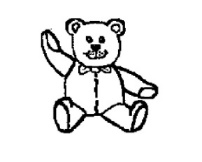 To place your child’s name on our waiting list please fully complete this form and return to Sturry Pre-School, Park View, Sturry. CT2 0NR or e-mail to sturrypreschool@btconnect.com. Thank you. Child DetailsParent/Carer DetailsIs the child registered with any other provider? 	Yes / No  If yes please complete: We welcome all families into our group, please indicate if your child or family have any additional or special needs that you would like to discuss before starting pre-school. Please tick. I confirm that the above information is accurate. Signed  	 	 	 	 	 	 	Date Print Name Please could you complete the sessions that you would prefer. I cannot guarantee that these will be available or that we will be able to offer the full hours that the government is funding for your child, but I will try my best to accommodate you. Could you also indicate any sessions that you are unable to use due to work commitments or where your child attends another setting.  For Pre-school use:First nameSurname DOBAddressAddressAddressFirst NameFirst NameSurnameSurnameTelephone no.Mobile no.Mobile no.e-mail addressName of settingDays attendingMy child will be remaining with his setting once at Sturry Pre-schoolYes/NoEnglish as an additional. (If yes please state home language). Disabilities / medical conditions. Does your child have an Education Health Care Plan (EHC) Any other information i.e. outside agencies/professionals,Portage, Ethnic / religious requirements: Any other information i.e. outside agencies/professionals,Portage, Ethnic / religious requirements: Any other information i.e. outside agencies/professionals,Portage, Ethnic / religious requirements: Any other information i.e. outside agencies/professionals,Portage, Ethnic / religious requirements: Any other information i.e. outside agencies/professionals,Portage, Ethnic / religious requirements: Any other information i.e. outside agencies/professionals,Portage, Ethnic / religious requirements: Monday 9.00-12.00 12.00-3.00 Monday Tuesday 9.00-3.00 9.00-3.00 Tuesday (children starting school Sept only) (children starting school Sept only) Wednesday 9.00-12.00 Staff Development No children to attend Wednesday Staff Development No children to attend Thursday 9.00-12.00 12.00-3.00 Thursday Friday 9.00-12.00 12.00-3.00 Friday Name of any siblings attending or who attended Sturry Preschool  Do you use our Parent & Toddler Group?YesNoHave you applied for Free for two funding?  YesNoAre you eligible for 30 hours funding?          YesNoPrimary School hoping to attend (Application must be made by the parent to KCC direct)Where did you hear about us?Children attending school the following September and not attending another setting    Siblings already attending the pre-school Length of time on the waiting list Funded children FF2 / 3&4 Families who have used the group previously SEND School due to attend Proximity to setting Children not placed with any other provider Date Received: Date Received: 